Chapter 10 Practice Test	SCORE ______________Write the letter for the correct answer in the blank at the right of each question.	1. How does the graph of y =  + 2 compare to the parent graph?	2. Which expression has a domain of {x | x ≥ –1}?	F y =  	G y =  		H y =  + 1 		J y =  – 1For Questions 3–7, simplify each expression.	3. 	4. 	5. 6 – 2	6. 3 +  – 2	7.  ( + 3 )	8. Solve  = 3.	9. Solve  = x.10. Find the length of the hypotenuse of a right triangle if a = 3 and b = 4.11. Determine which side measures form a Pythagorean triple.	A 4, 5, 6 		B 3, 4, 5 		C 5, 11, 12 		D 4, 8, 12	1. _______________	2. _______________	3. _______________	4. _______________	5. _______________	6. _______________	7. _______________	8. _______________	9. _______________10. _______________11. _______________Chapter 10 Practice Test (continued)12. Determine which set of measures can be the lengths of the sides of a right triangle.	A 2, 3, 5 		B 4, 6, 7 		C 10, 12, 13 		D 1,  , 213. What is the equation of the graph?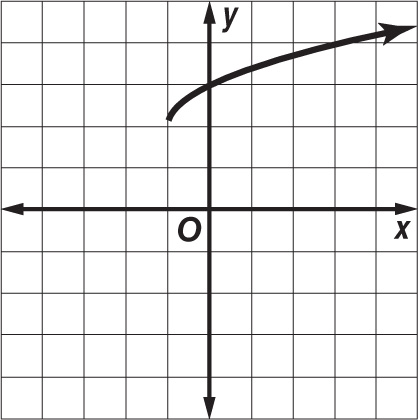 	F y =  + 1 		H y =  + 2	G y =  + 1 		J y =  + 214. Simplify 2 ⋅ 5 ⋅ 3 .15. What is the length of a diagonal of a rectangle with a length of 8 meters and a width 
of 6 meters?16. Determine which side measures form a right triangle.	A 10, 24, 28 	B 13, 17, 21 		C , ,  		D 5, 12, 1317	. SAILING A 12-foot cable attached to the top of the mast of a sailboat is fastened to a point on the deck 4 feet from the base of the mast. What is the height of the mast?Bonus: 	Find out when you take the test 12. _______________13. _______________ 14. _______________ 15. _______________ 16. _______________ 17. _______________ B. _______________